VSTUPNÍ ČÁSTNázev moduluKynutá těsta Kód modulu29-m-2/AC11Typ vzděláváníOdborné vzděláváníTyp modulu(odborný) teoreticko–praktickýVyužitelnost vzdělávacího moduluKategorie dosaženého vzděláníE (dvouleté, EQF úroveň 2)H (EQF úroveň 3)Skupiny oborů29 - Potravinářství a potravinářská chemieKomplexní úlohaVýroba vánočky Obory vzdělání - poznámky29-51-E/01 Potravinářská výroba29-51-E/02 Potravinářské práce29-53-H/01 Pekař29-54-H/01 Cukrář65-51-E/01 Stravovací a ubytovací službyDélka modulu (počet hodin)24Poznámka k délce moduluPlatnost modulu od30. 04. 2020Platnost modulu doVstupní předpokladyZákladní znalost vstupních surovin a technologických parametrů pro výrobu kynutých těst.Technologické výpočty dávkování surovin na výrobu jednotlivých druhů těst - znalost matematických výpočtů.JÁDRO MODULUCharakteristika moduluModul poskytuje informace o vstupních surovinách a technologickém postupu výroby kynutého těsta. Cílem praktického nácviku je příprava kynutého těsta,zhodnocení vlastností výrobků podle toho, z kterého kynutého nebo plundrového těsta jsou vyrobené.Po ukončení modulu budou žáci schopni vybrat, upravit suroviny a vyrobit kynuté těsto.Očekávané výsledky učeníV RVP pro obor vzdělání 29-51-E/01 Potravinářská výroba nebo 29-51-E/02 Potravinářské práce je výsledek vztahující se k modulu:pomáhá při výrobě nebo vyrábí a zpracovává základní druhy těst a hmot podle receptury a technologického postupu.Žák:charakterizuje kynutá těstapopíše druhy těst a způsoby jejich přípravy, přímé a nepřímé vedení těstvyrábí a zpracovává základní druhy těst a hmot podle receptury a technologického postuputvaruje a peče cukrářské/pekařské výrobkyhodnotí senzoricky polotovary a hotové výrobky, popíše vady výrobků a možnosti prevence vadobsluhuje jednoduché stroje a zařízení v pekařské výroběprovádí běžný úklid a sanitaci potravinářského provozuObsah vzdělávání (rozpis učiva)Kynutá těsta (koláčová, vánočková, plundrová)Charakteristika a složení kynutých těstDruhy kynutých těstVýznam kynutí pro výrobu kynutých těstSuroviny na výrobu kynutých těstPříjem, výpočet spotřeby, úprava surovinTechnologický postup výroby kynutých těstPřímé a nepřímé vedeníDávkování surovin, vedení těst, dělení a tvarování těstKynutí, úprava před pečením a vlastní pečení výrobkůVedení provozní evidence při výrobě a expedici výrobků z kynutých těstHodnocení jakosti hotových výrobkůSledování kritických bodůProvádění hygienicko-sanitační činnosti v pekařské výrobě, dodržování bezpečnostních předpisů a zásad bezpečnosti potravinUčební činnosti žáků a strategie výukyStrategie výukyTeoretická výuka:výklad s využíváním multimediálních prostředkůskupinová výuka – žáci hodnotí jakost surovin používaných při výrobě kynutých těstUčební činnosti žáků:učí se charakterizovat suroviny, seznamují se s jejich kvalitou a skladovánímcharakterizují technologii výroby kynutých těst a jejich kvalituvysvětlí uchovávání kynutých těstvolí technologický postup a organizaci výroby, navrhnout kritické bodynavrhují kritické body při posuzování každého kroku výrobního procesuPraktická výuka:nácvik praktických činností žáků probíhá s názornými ukázkami činností učitelem OV a jeho vedením při nácviku žákůUčební činnosti žáků:s odborným vedením rozlišují kynutá těstaposuzují kvalitu vstupních surovinnacvičují postupy výroby kynutých těsttvarují těsto do požadovaného tvaru v souladu s technologickým postupem, vytvarované výrobky umístit na plechy, posuzují stupeň vykynutí výrobkunastavují parametry kynárny, obsluhují i další strojní zařízení s ohledem na dodržování BOZPpečou výrobky, vypékají a posuzují stupeň propečenídodržují zásady BOZP a PO s možnými riziky úrazů v konkrétní pekařské dílněZařazení do učebního plánu, ročníkDoporučuje se zařadit do 2. ročníkuVÝSTUPNÍ ČÁSTZpůsob ověřování dosažených výsledkůPísemné a ústní zkoušeníSamostatná práce žáků – projektová výuka, skupinové vyučování, referátySkupinová práce žáků – diskuse, hodnocení výstupůPraktické ověřování v odborném výcviku (možné hodnocení praktických nácviků i v teoretickém vyučování)V odborném výcviku jsou ověřovány praktické dovednosti a dodržování technologických postupů při dávkování surovin a správném postupu výroby kynutého těsta a především schopnost spolupráce při týmové práci.Žáci jsou hodnoceni individuálně s přihlédnutím ke svým specifickým vzdělávacím potřebám.Kritéria hodnoceníCharakterizovat složení a vlastnosti kynutých těstPopsat druhy těst a způsoby zaděláníVysvětlit přímé a nepřímé vedení kynutých těstVyjmenovat potřebné suroviny na výrobu kynutých těstVyjmenovat vánočkové, koláčové pečivo a výrobky z plundrových těstVyjmenovat produkty z kynutého těsta podle obsahu tuku, množství přidaného cukru a ostatních surovin nebo podle tuhosti těstaVysvětlit změny při zrání těst a kynutí výrobkůVysvětlit podmínky a podstatu kynutíUvést pečicí teploty a doby pečení u jednotlivých druhů těstVyrobit základní druhy kynutých těst a hmot podle receptury a technologického postupuTvarovat, upravit výrobky před pečením a péct pekařské/cukrářské výrobkyHodnotit senzoricky hotové výrobky, popsat vady výrobků a možnosti prevence předcházení vadDodržet základní hygienické požadavky a předpisy, navrhnout kritické body výroby konkrétního výrobkuProvést běžný úklid a sanitaci potravinářského provozuRozpoznat vady těst a hotových výrobkůDoporučená literaturaMÜLLEROVÁ, Monika, CHROUST, František. Pečeme moderně.Pardubice 1993. ISBN 80-85644-03-7.SEMERÁDOVÁ, Hana, MĚSÍČKOVÁ, Věra. Cukrářské práce - technologie. Praha 2003. ISBN 80-7320-012-0.PoznámkyObsahové upřesněníOV RVP - Odborné vzdělávání ve vztahu k RVPMateriál vznikl v rámci projektu Modernizace odborného vzdělávání (MOV), který byl spolufinancován z Evropských strukturálních a investičních fondů a jehož realizaci zajišťoval Národní pedagogický institut České republiky. Autorem materiálu a všech jeho částí, není-li uvedeno jinak, je Ivana Košková. Creative Commons CC BY SA 4.0 – Uveďte původ – Zachovejte licenci 4.0 Mezinárodní.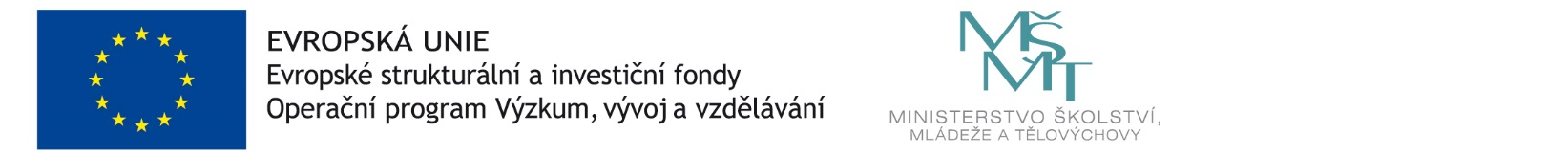 